Sample social media postsCampaign graphic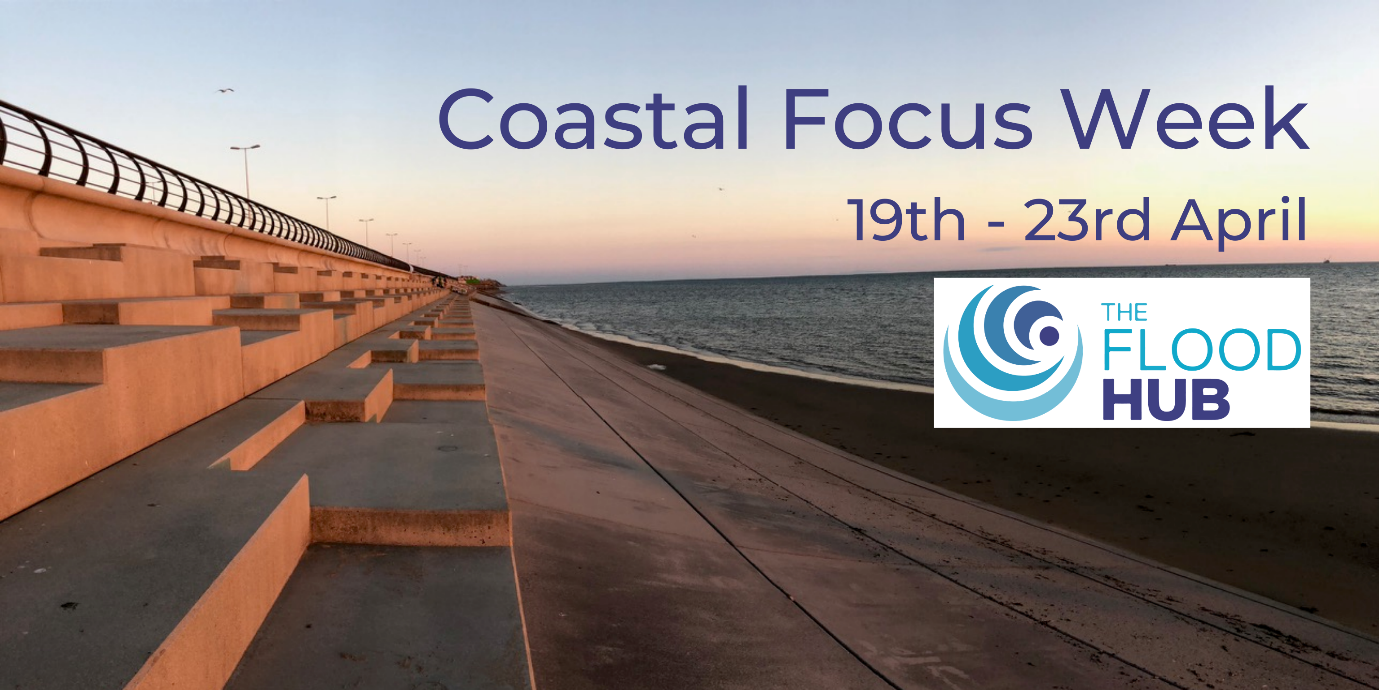 🌊 From Mon 19th –  Fri 23rd April @TheFloodHub are running a #Coastal Focus Week looking at coastal #flooding, #erosion, management & how we will need to adapt in the future 🌊#sealevelrise #climatechangeDid you know there could be up to 1.1m of #sealevelrise by 2100? 📏Check out @TheFloodHub’s #Coastal Focus Week for more information on coastal #flooding, #erosion and sea level rise!Around 520,000 properties 🏘️ are located in areas with significant #coastal #floodrisk & roughly 9,000 at risk from coastal #erosion. This could treble in the next 100 years if #flood strategies are not put in place.Follow @TheFloodHub during their coastal focus week!